Gift of Marketable Securities to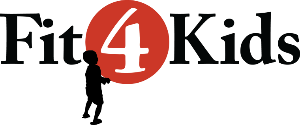 Thank you for your interest in making a stock donation to Greater Richmond Fit4Kids! Please provide Fit4Kids’ Broker Information (listed below) to your broker. Additionally, we ask that you email Leigh Busby at leigh@grfit4kids with the information below to allow us to help expedite your gift request.  Stock is frequently received by our broker without the donor’s identity included, so receiving this information will assist us in confirming your gift quickly.Donor Name: Address:Telephone:E-mail:Broker Name:Broker Phone: Broker’s Firm:Name of Security: Ticker:Number of Shares:Expected Date of Transfer:Fit4Kids’ Broker InformationRenee W. WebbAssistant Vice President / Truist Wealth /The Ashbridge GroupClient Service Associate / Truist Investment Services, Inc.Private Client GroupRiverfront Plaza – West Tower901 E. Byrd Street, Suite 500Richmond, VA  23219Direct: 804.782.8851 | Fax: 804.649.2916E:  renee.webb@truist.comReceiving Firm Name: Greater Richmond Fit4KidsAccount Name: Greater Richmond Fit4Kids IncDTC: 0226Account # WA7-061607